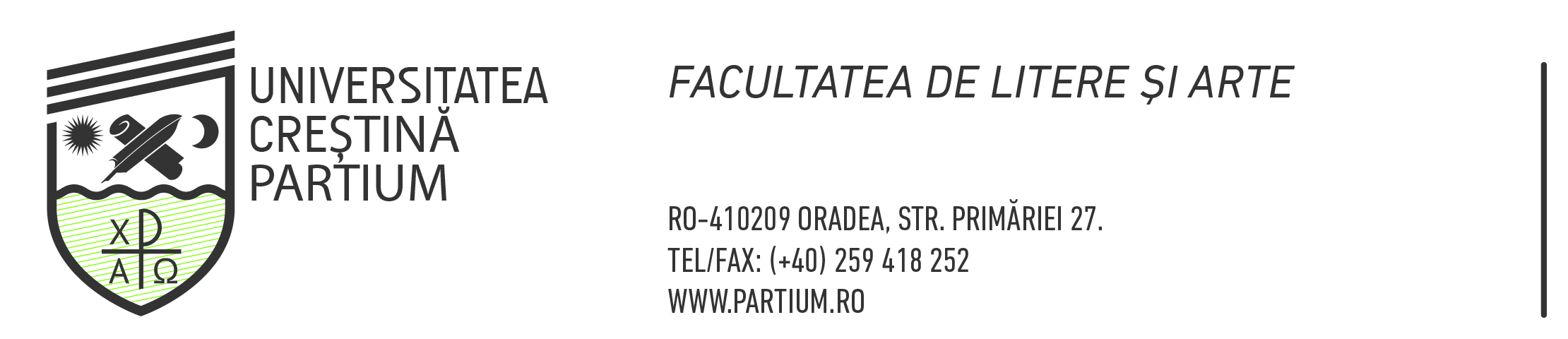 Ghid pentru redactarea şi prezentarea Lucrării de licenţăpentru specializările BA: Limba și literatura engleză, Limba și literatura engleză – Limba și literatura germană, Limba și literatura maghiară – Limba și literatura engleză.1.Structura lucrării de licenţăCopertăPagina de titluDeclaraţie standard – lucrarea de licenţă va conţine o declaraţie pe propria răspundere a absolventului, datată şi semnată, din care să rezulte că lucrarea nu este plagiatăCuprinsIntroducere – va conţine motivaţia alegerii temei, gradul de noutate a temei, obiectivele generale ale lucrării, metodologiaCapitole – numerotate crescător, fiecare putând să aibă, în partea finală, o secţiune de concluzii, care să sintetizeze informaţiile prezentate în cadrul capitolului respectivConcluziile lucrării – păreri personale privind rezultatele obţinute în cuprinsul lucrării, perspective de cercetare legate de tema abordată etc.Anexe (dacă este cazul), numerotate crescător (Anexa 1, Anexa 2, etc.)Bibliografie – lista surselor de informaţieLucrarile de licenţă sunt de min. 20 de pagini A4 (min. 40000 caractere) şi trebuie să conţină: (a) stadiul cunoaşterii în domeniu (sinteză din literatura de specialitate), (b) contribuţii personale, (c) bibliografie selectivă. La susţinerea lucrării de licenţă se prezintă un referat din partea conducătorului ştiinţific, în care se face o succintă analiză a lucrării, se propune susţinerea sau respingerea lucrării.(Model)UNIVERSITATEA CREŞTINĂ PARTIUM ORADEAFACULTATEA DE LITERE ŞI ARTEDEPARTAMENTUL DE LIMBĂ ŞI LITERATURĂSPECIALIZAREA DE LIMBA ŞI LITERATURA ENGLEZĂ
 
 
 
 
 
 
 
  
LUCRARE DE LICENŢĂTITLUL LUCRĂRIICoordonator ştiinţific:Titlu ştiinţific, prenume şi NUMEAbsolvent/ă:Prenume şi NUME
 
 Oradea, 2024DECLARAŢIE 
   Prin prezenta declar că Lucrarea de licenţă cu titlul “Titlul complet al lucrării” este scrisă de subsemnatul şi nu a mai fost prezentată niciodată la o altă facultate sau instituţie de învăţământ superior din ţară sau străinătate. De asemenea, declar că toate sursele utilizate, inclusive cele de pe Internet, sunt indicate în lucrare, cu respectarea regulilor de evitare a plagiatului:      toate fragmentele de text reproduse exact sunt scrise între ghilimele şi deţin referinţa precisă a sursei;reformularea în cuvinte proprii a textelor scrise de către alţi autori deţine referinţa precisă;rezumarea ideilor altor autori deţine referinţa precisă la textul original.Oradea, data                                                 Absolvent Prenume şi nume                                                 _________________________                                          	(semnătura în original)2. Reguli de redactare a lucrării de licenţăformatul lucrării: A4; numărul de pagini: min. 20, (min. 40000 caractere)marginile paginii (Page Setup -> Margins):stânga: 2,5 cmdreapta: 2 cm sus: 2 cm jos: 2 cmspaţiere între rânduri:  (Format->Paragraph->Line spacing-> 1,5 lines)alinierea textului în cadrul paragrafelor: indentare de 1,5 cm (Format-> Paragraph-> Indentation-> Left, justified); ttlurile capitolelor pot fi centratefont – Times New Roman 12numerotarea paginilor: de la pagina de titlu la ultima pagină a lucrării, în subsolul paginii, centratnotele de subsol se numerotează unitar pentru toată lucrareamenţionarea autorilor în text (şi nota de subsol aferentă) se face prin indicarea prenumelui, urmat de nume (ex. George Steiner)bibliografia: cărţi, capitole în cărţi, articole şi lucrări conferinţe tipărite, respectiv surse electronice (articole şi lucrări conferinţe disponibile on line, site-uri consultate). Listele bibliografice se ordonează alfabetic, respecându-se următoarele reguli de redactare:Carte:Exemplu:Foster, R.F. Luck & the Irish. A Brief History of Change 1970-2000. London: Penguin Books, 2007. Capitol din carte:Exemplu:Bigsby, C.W.E. ”The Two Identities of F. Scott Fitzgerald,” in The American Novel and the Nineteen Twenties (eds. Malcolm Bradbury & David Palmer). Stratford upon Avon: Edward Arnold, 1971. Articol dintr-o revistă: Exemplu:John Zilcosky. “The Revenge of the Author: Paul Auster's Challenge to Theory.” Critique, Vol. 39, 1998, 196-206. Articol dintr-o revistă on-line: Exemplu:Zairi, M. “Social responsibility and impact on society”, The TQM Magazine, Volume 12, Number 3, 2000, pp. 172-178, accesat aprilie 2006 la adresa: [http://www.emeraldinsight.com/Insight/ViewContentServlet?Filename=/published/emeraldfulltextarticle/pdf/1060120302.pdf]Imprimarea tuturor paginilor lucrării se va realiza doar pe o faţă a fiecărei foi. 3: Reguli de prezentare a lucrării de licenţăMomentul şi locaţia prezentării: absolvenţii vor fi anunţati asupra datei, orei şi locaţiei la care îşi vor putea susţine lucrarea de licenţă în faţa comisiei. Neprezentarea absolventului la data, ora şi locaţia stabilite poate atrage eliminarea acestuia din examenul de licenţă. Cadrul didactic coordonator va însoţi absolventul în faţa comisiei.Prezentare în PowerPoint sau Prezi: absolventul îşi va susţine rezultatele cercetării realizate cu ajutorul unei prezentări multimedia concepute în PowerPoint sau Prezi (Timp maxim de prezentare: 10 minute + 5 minute pentru întrebări)Întrebări: membrii comisiei pot adresa absolventului oricâte întrebări referitoare la subiectul lucrării de licenţă şi/sau metodologia şi resursele folosite.Tematica examenului de licenţă la limba și literatura engleză/americană pentru specializarea de Limba și literatura engleză (monospecializare)Limba englezăProbă scrisă constând în teste gramaticale care să probeze cunoștințele gramaticale  precum și cunoştinţele şi deprinderile de utilizare corectă a limbii engleze. Tipuri de teste: Multiple choice,  Key word Transformation, Gap-filling, Matching, Cloze, True / False,  Textual error correction, Rephrasing, Word formation exercises.BibliografieBudai, László. Gramatica Engleză: Teorie şi exerciţii.Bucureşti: Teora, 2001Foley, Mark and Diane Hall. Advanced Learner’s Grammar: A self-study reference and practice book with answers. Longman, 2003Hewings, Martin, Advanced Grammar in Use 3rd Edition, Cambridge University Press, 2014Vince, Michael. First Certificate Language Practice:with key. Macmillan Heineman.,1996 (revised 2002)Vince, Michael. Advanced Language Practice: with Key. Oxford: Macmillan, 1998.Wellman, Guy. The Heinemann ELT English Wordbuilder: Vocabulary Development and Practice for higher level students. Oxford: Heinemann International, 1989.Literatura britanicăRenaissance Drama (William Shakespeare)The Rise of the English Novel (Daniel Defoe)Romanticism (William Wordsworth, Samuel Taylor Coleridge)Victorian Novelists (Charles Dickens, Charlotte Brontë, Lewis Carrol)English Modernism (Virginia Woolf)Modernist Poetry (T. S. Eliot)The Theatre of the Absurd (Samuel Beckett)Utopian and Dystopian fiction (George Orwell)English Poetry in the Twentieth Century (Ted Hughes, Carol Ann Duffy)Contemporary Fiction (J. M. Coetzee, Jeanette Winterson) BibliografieBristow, Joseph. The Cambridge Companion to Victorian Poetry. Cambridge: Cambridge UP, 2000. David, Deirdre. The Cambridge Companion to the Victorian Novel. Cambridge: Cambridge U, 2002. Delaney, Denis et al. Fields of Vision. Literature in the English Language, Longman, 2003, vol. 1,2. Ford, Boris. The New Pelican Guide to English Literature. Vol. 6. From Dickens to Hardy. London: Penguin, 1996. Bradbury M. The Modern British Novel. London: Penguin, 2001.Abrams, M. N. The Norton Antology of English Literature, Vol. 2, 1993.William Shakespeare, Hamlet.Daniel Defoe, Robinson Crusoe.Charles Dickens, David Copperfield.  Charlotte Brontë, Jane Eyre.  Lewis Carrol, Alice in Wonderland  T.S. Eliot. Selected PoemsVirginia Woolf, Mrs Dalloway.             George Orwell, Nineteen Eighty-FourSamuel Beckett, Waiting for Godot.Ted Hughes, Selected Poems.Carol Ann Duffy, The World’s Wife.J. M. Coetzee, BoyhoodJeanette Winterson, Weight Literatura americanăRomantic and Realist Fiction (Nathaniel Hawthorne, Edgar Allan Poe, Mark Twain)19th Century Poetry (Emily Dickinson)The New Poetry (Carl Sandburg, Robert Frost, Ezra Pound)Modern American Literature and the „Lost Generation” (Ernest Hemingway, Francis Scott Fitzgerald, William Faulkner) Contemporary American Literature: Fiction and Drama (J. D. Salinger, Tennessee Williams) BibliografieRuland, Richard and Bradbury, Malcolm. From Puritanism to Postmodernism. A History of American Literature. Penguin Books, 1991Hawthorne, Nathaniel. The Scarlet Letter. NY, Moscow, Harmondsworth, G.B.: Oxford, Penguin, Wordsworth, 1990Poe, Edgar Allan. Tales of mystery and imagination. Ware: Wordsworth, 1993, 2000. 978-1-85326-013-1Virágos, Zsolt K. Portraits and Landmarks.The American Literary Culture in the 19th Century. Institute of English and American Studies, Debrecen, 2004. 963-472-779-4Donaldson, Scott. The Cambridge Companion to Ernest Hemingway. CUP, 1996. 0521 45574xLevenson, Michael. The Cambridge Companion to Modernism. Cambridge University Press, 1999Curnutt, Kirk. Literary Topics, Ernest Hemingway and the Expatriate Modernist Movement. Gale Group, 2000Fitzgerald, F Scott. The Great Gatsby. London: Penguin/Heinemann/ Wordsworth, 1983, 1995, 2001Virágos, Zsolt K. The Modernists and Others. Institute of English and American Studies, Debrecen, 2006Steinbeck, John. Of Mice and Men. New York: Penguin, 1999, 2000. ISBN 0 1401 7739 6Hemingway, Ernest. Fiesta: The Sun Also Rises. London, New York: Randomhouse, Scribners, 1994. 0-09-990850-6Zilboorg, Caroline. American Prose and Poetry in the 20th Century. Cambridge University Press, 2002Salinger, Jerome David. The Catcher in the Rye. London: Penguin, 1994. 0 14 023750 XWilliams, Tennessee. A Streetcar Named Desire and Other Plays. London: Penguin, 2000. 141182563Tematica examenului de licenţă la limba și literatura engleză/americană pentru specializările duble (Limba și literatura engleză – Limba și literatura germană, Limba și literatura maghiară – Limba și literatura engleză)Limba englezăProbă scrisă constând în teste gramaticale care să probeze cunoștințele gramaticale  precum și cunoştinţele şi deprinderile de utilizare corectă a limbii engleze. Tipuri de teste: Multiple choice,  Key word Transformation, Gap-filling, Matching, Cloze, True / False,  textual error correction, Rephrasing, word formation exercises.BibliografieBudai, László. Gramatica Engleză: Teorie şi exerciţii.Bucureşti: Teora, 2001Foley, Mark and Diane Hall. Advanced Learner’s Grammar: A self-study reference and practice book with answers. Longman, 2003Hewings, Martin, Advanced Grammar in Use 3rd Edition, Cambridge University Press, 2014Vince, Michael. First Certificate Language Practice:with key. Macmillan Heineman.,1996 (revised 2002)Vince, Michael. Advanced Language Practice: with Key. Oxford: Macmillan, 1998.Wellman, Guy. The Heinemann ELT English Wordbuilder: Vocabulary Development and Practice for higher level students. Oxford: Heinemann International, 1989.Literatura britanicăRenaissance Drama (William Shakespeare)The Rise of the English Novel (Daniel Defoe)Romanticism (William Wordsworth, Samuel Taylor Coleridge)Victorian Novelists (Charles Dickens, Charlotte Brontë, Lewis Carrol)Modernist Fiction (Virginia Woolf)Utopian and Dystopian fiction (George Orwell)The Theatre of the Absurd (Samuel Beckett)English Poetry in the Twentieth Century (Ted Hughes, Carol Ann Duffy)Contemporary Fiction (J. M. Coetzee, Jeanette Winterson) BibliografieDelaney, Denis et al. Fields of Vision. Literature in the English Language, Longman, 2003, vol. 1,2. ISBN: 0582 819067Bradbury M. The Modern British Novel. London: Penguin, 2001. Abrams, M. N. The Norton Antology of English Literature, Vol. 2 (6th ed., 1993) William Shakespeare, HamletDaniel Defoe, Robinson CrusoeCharles Dickens, David Copperfield  Charlotte Brontë, Jane Eyre                     Lewis Carrol, Alice in Wonderland  Virginia Woolf, Mrs. DallowayGeorge Orwell, Nineteen Eighty-FourSamuel Beckett, Waiting for GodotTed Hughes, Selected PoemsCarol Ann Duffy, The World’s Wife.J. M. Coetzee, BoyhoodJeanette Winterson, WeightLiteratura americanăRomantic and Realist Fiction (Nathaniel Hawthorne, Edgar Allan Poe)The New Poetry (Carl Sandburg, Robert Frost)Modern American Literature and the „Lost Generation” (Ernest Hemingway, Francis Scott Fitzgerald) Contemporary American Literature: Fiction and Drama (J. D. Salinger, Tennessee Williams) BibliografiePizer, Donald. The Cambridge Companion to American Realism and Naturalism Howells to London. Cambridge. CUP, 1995Hawthorne, Nathaniel. The Scarlet Letter. NY, Moscow, Harmondsworth, G.B.: Oxford, Penguin, Wordsworth, 1990Poe, Edgar Allan. Tales of mystery and imagination. Ware: Wordsworth, 1993, 2000. 978-1-85326-013-1Virágos, Zsolt K. Portraits and Landmarks.The American Literary Culture in the 19th Century. Institute of English and American Studies, Debrecen, 2004. 963-472-779-4Levenson, Michael. The Cambridge Companion to Modernism. Cambridge University Press, 1999Curnutt, Kirk. Literary Topics, Ernest Hemingway and the Expatriate Modernist Movement. Gale Group, 2000Fitzgerald, F Scott. The Great Gatsby. London: Penguin/Heinemann/ Wordsworth, 1983, 1995, 2001Virágos, Zsolt K. The Modernists and Others. Institute of English and American Studies, Debrecen, 2006Steinbeck, John. Of Mice and Men. New York: Penguin, 1999, 2000. ISBN 0 1401 7739 6Hemingway, Ernest. Fiesta: The Sun Also Rises. London, New York: Randomhouse, Scribners, 1994. 0-09-990850-6Zilboorg, Caroline. American Prose and Poetry in the 20th Century. Cambridge University Press, 2002Salinger, Jerome David. The Catcher in the Rye. London: Penguin, 1994. 0 14 023750 XWilliams, Tennessee. A Streetcar Named Desire and Other Plays. London: Penguin, 2000. 141182563